АДМИНИСТРАЦИЯЗАКРЫТОГО АДМИНИСТРАТИВНО-ТЕРРИТОРИАЛЬНОГО ОБРАЗОВАНИЯ СОЛНЕЧНЫЙПОСТАНОВЛЕНИЕО ВНЕСЕНИИ ИЗМЕНЕНИЙ В ПОСТАНОВЛЕНИЕ АДМИНИСТРАЦИИ ЗАТО СОЛНЕЧНЫЙ «ОБ УТВЕРЖДЕНИИ ПОЛОЖЕНИЯ И СОСТАВА МУНИЦИПАЛЬНОЙ КОМИССИИ ПО ДЕЛАМ НЕСОВЕРШЕННОЛЕТНИХ И ЗАЩИТЕ ИХ ПРАВ АДМИНИСТРАЦИИ ЗАТО СОЛНЕЧНЫЙ ТВЕРСКОЙ ОБЛАСТИ»     В целях приведения в соответствие с действующим законодательством РФ правовых актов администрации ЗАТО Солнечный, в соответствии с Постановлением Правительства Тверской области от 19.12.2018 г. № 365-пп «О внесении изменений в постановление Правительства Тверской области от 25.01.2018 № 5-пп», а также в связи с организационно-кадровыми изменениями, администрация ЗАТО СолнечныйПОСТАНОВЛЯЕТ:1.  Внести следующие изменения в пункт 8 раздела III Положения о муниципальной комиссии по делам несовершеннолетних и защите их прав администрации ЗАТО Солнечный Тверской области, утвержденного Постановлением администрации ЗАТО Солнечный от 14.11.2017 года № 166 «Об утверждении Положения и состава муниципальной комиссии по делам несовершеннолетних и защите их прав администрации ЗАТО Солнечный Тверской области» с изменениями, внесенными постановлением администрации ЗАТО Солнечный № 3 от 16.01.2018 г., постановлением администрации ЗАТО Солнечный № 87 от 09.04.2018 г., постановлением администрации ЗАТО Солнечный № 145 от 15.08.2018 г.:       а) в подпункте «ф» слова «трудовом и» исключить, после слов «в помощи государства» дополнить словами «, оказание помощи по трудоустройству несовершеннолетних (с их согласия)»;       б) подпункт «щ» изложить в следующей редакции:«щ) наряду с проведением индивидуальной профилактической работы вправе принять решение в отношении несовершеннолетних, занимающихся бродяжничеством или попрошайничеством, употребляющих наркотические средства или психотропные вещества без назначения врача либо употребляющих одурманивающие вещества, алкогольную и спиртосодержащую продукцию, совершивших правонарушение до достижения возраста, с которого наступает административная ответственность, совершивших общественно опасное деяние и не подлежащих уголовной ответственности в связи с недостижением возраста, с которого наступает уголовная ответственность, или вследствие отставания в психическом развитии, не связанного с психическим расстройством, родителей или иных законных представителей несовершеннолетних в случаях совершения ими в присутствии несовершеннолетнего противоправных и (или) антиобщественных действий, оказывающих отрицательное влияние на поведение несовершеннолетнего, о проведении разъяснительной работы по вопросу о недопустимости совершения действий, ставших основанием для применения меры воздействия, и правовых последствиях их совершения;».2. Внести изменения в Постановление администрации ЗАТО Солнечный от 14.11.2017 г. № 166 «Об утверждении положения и состава муниципальной комиссии по делам несовершеннолетних и защите их прав администрации ЗАТО Солнечный Тверской области» с изменениями, внесенными постановлением администрации ЗАТО Солнечный № 3 от 16.01.2018 г., постановлением администрации ЗАТО Солнечный № 87 от 09.04.2018 г., постановлением администрации ЗАТО Солнечный № 145 от 15.08.2018 г.  изложив пункт 2 указанного Постановления в следующей редакции:«2. Утвердить состав комиссии по делам несовершеннолетних и защите их прав администрации ЗАТО Солнечный Тверской области:                                                                                                                                                       ».3. Разместить настоящее постановление  на официальном сайте администрации  ЗАТО Солнечный и опубликовать в газете «Городомля на Селигере».  Глава администрации  ЗАТО Солнечный                                                 В. А. Петров28.01.2019__ЗАТО  Солнечный№  _12__№Ф.И.О.Должность, место работыДолжность в КДН и ЗП1.Хлебородова Татьяна ВасильевнаЗаместитель главы администрации ЗАТО Солнечный по социальным вопросамПредседатель комиссии2.Коновалова Екатерина ЮрьевнаГлавный специалист администрации ЗАТО СолнечныйОтветственный секретарь комиссии3.Зубарев Борис Юрьевич Начальник Солнечного пункта межмуниципального отдела МВД России по ЗАТО Озерный и ЗАТО Солнечный Тверской областиЧлен комиссии4.Главатских Юрий СергеевичУчитель информатики, педагог-психолог МКОУ СОШ ЗАТО СолнечныйЧлен комиссии5.Голузеева Ольга ВитальевнаВоспитатель МКДОУ Детский сад №1 ЗАТО Солнечный Член комиссии6.Семячкова Марина ЕвгеньевнаДиректор МКУ Дом культуры ЗАТО Солнечный Член комиссии 7.Башмакова Юлия ВалерьевнаДепутат Думы ЗАТО Солнечный, участковый терапевт ФГБУЗ «МСЧ №139 ФМБА России»Член комиссии8.Евдокимова Ольга МихайловнаДиректор МКОУ СОШ ЗАТО Солнечный Член комиссии9.Иванов Игорь ВитальевичЗаместитель директора по учебной части МКОУ ДО ДЮСШ ЗАТО Солнечный Член комиссии10.Семенова Ольга Михайловнаглавный специалист эксперт ТОСЗН Осташковского района  Тверской области.Член комиссии (по согласованию)11.Грачева Елена АлександровнаЗаведующая отделением  по работе с семьей и детьми  ГУКЦСО Осташковского района  Тверской областиЧлен комиссии(по согласованию)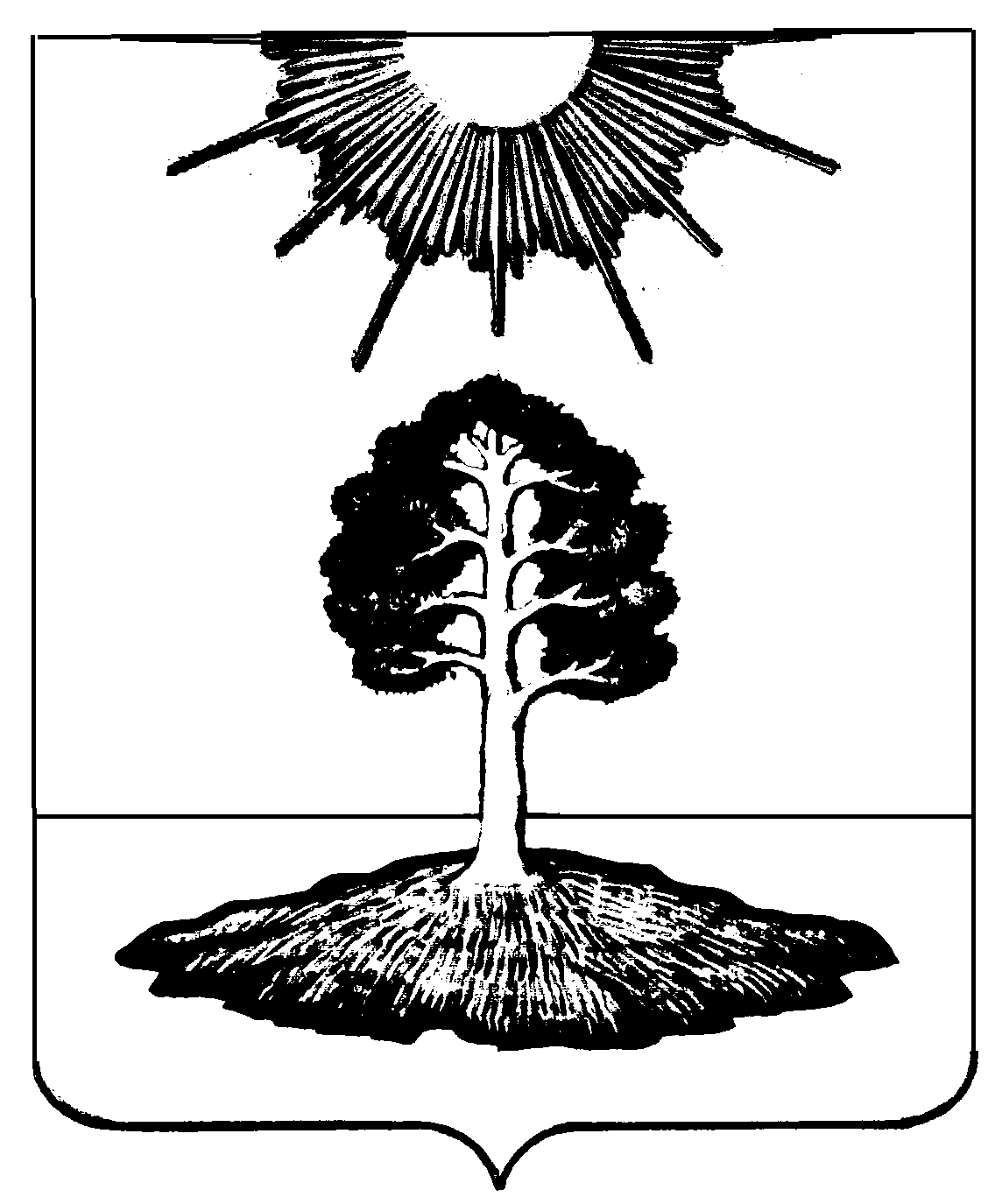 